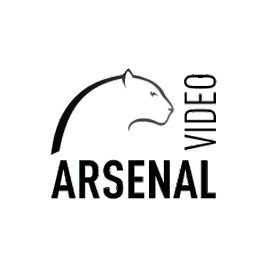 РУКОВОДСТВО ПОЛЬЗОВАТЕЛЯАврора 2-110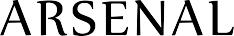 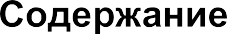 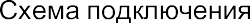 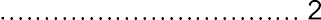 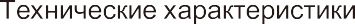 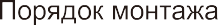 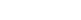 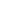 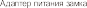 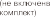 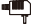 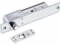 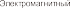 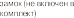 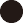 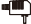 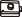 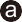 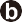 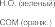 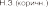 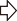 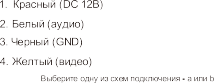 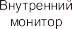 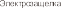 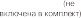 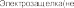 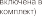 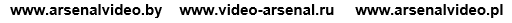 ARSENALТехнические характеристикиПорядок монтажа----  l(ремен11енауголок----        ----  НвкnаднО&lмонтаж----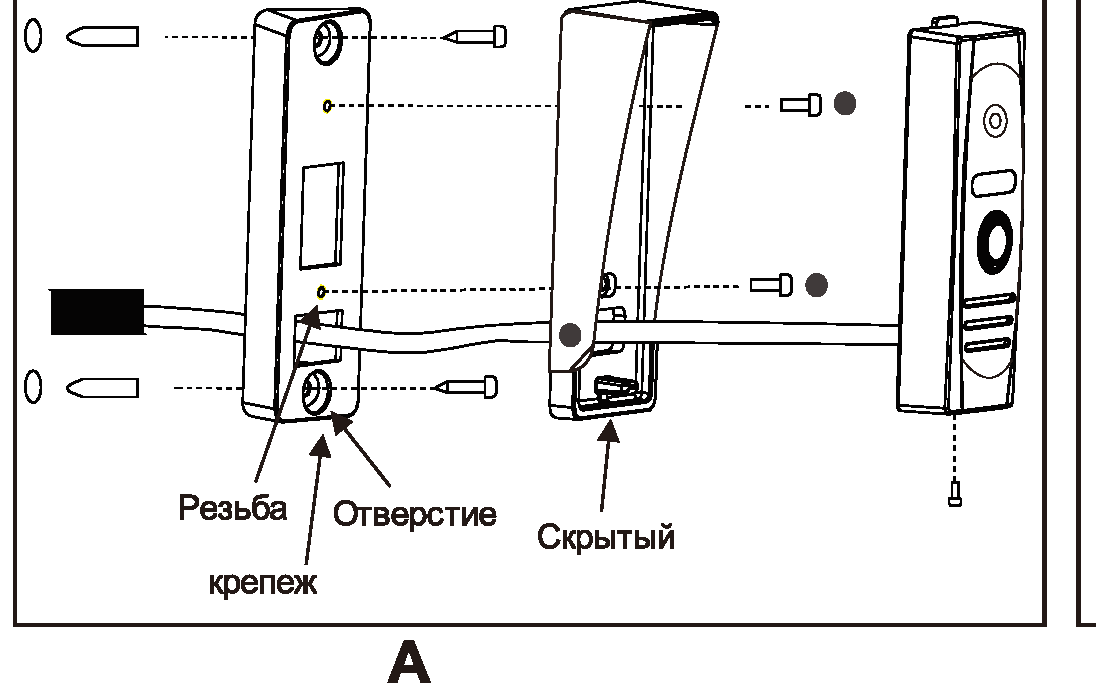 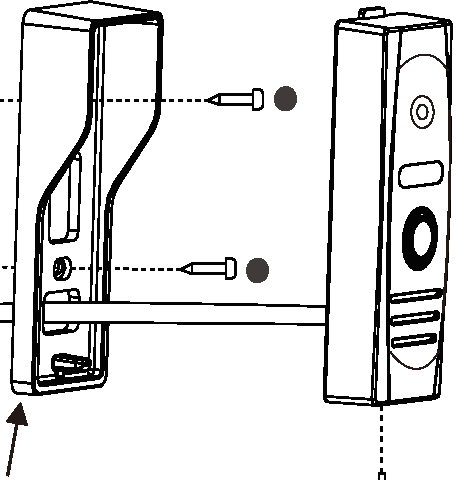 www.arse nalvideo .by   www.video-ars enal. ru	www.a rsen al video.p l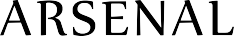 Импортёр:ООО «АрсеналВидео»220070 Республика Беларусь, г.Минск,ул. Олега Кошевого, 5, офисное пом. 62-2 www.arsenalvideo.by, info@arsenalvideo.byООО «Форпост»214000 Россия, г. Смоленск,ул. Ново-Московская 2/8, пом. 19www.video-arsenal.ru, smolenskforpost@gmail.comARSENAL VIDEO Sp. z o.o.02-672 Poland, WarsawDomaniewska street, 37 oﬃce 2.43 www.arsenalvideo.pl, info@arsenalvideo.plПроизводитель:ЧжуХай Бком Электроник Технолоджи Ко., Лтд. Китай, город Чжухай, Район Сянчжоу,улица Юнтянь 19, корпус 6, пом. 501Сенсор1/4 CCD/CMOSУгол обзора60/110Разрешение (горизонт.)420/480/600Формат видеосигналаCVBSПодсветкаИК диоды (60)Потребление питаниямаксимум 150 мАИсточник питанияпитания от монитораРабочая температура- 40 до + 50 Класс защитыIP 66Монтажнакладной/встраиваемый